Министерство науки и высшего образования РФНовосибирский государственный технический университетКафедра Автоматизированных электротехнологических установок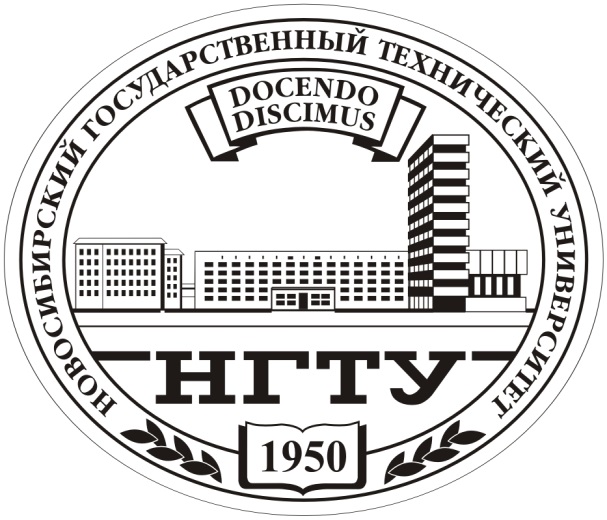 Расчетно-графическая работаЗадача №6Факультет: МАГруппа: Студент: Преподаватель: Дутова О. С.«____» ______________2021 г.Новосибирск, 2021 г.Задание: контактный провод фасонного профиля, выполненный из материала Пi сечением Si, охлаждается поперечным потоком воздуха. По условиям работы температура провода не должна превышать величину tс = 100С. В летний период температура окружающей среды поднимается до tж = 40  С, а в зимний период опускается до tж = –30С. Износ провода 0 и 40% первоначального сечения. Скорость воздушного потока V = 5 м/с и V = 0 м/с.1. Определить коэффициент теплоотдачи  2. Рассчитать допустимую токовую нагрузку. 3. Расчет выполнить для постоянного и переменного тока.Таблица 1 – Данные варианта 20Таблица 2 – Свойства материалаУсловия вынужденной конвекции.Фасонный провод находится в условиях вынужденной конвекции, произведем расчет исходя из этого.Коэффициент теплоотдачи с поверхности провода определяется выражением:Максимально допустимое значение тока найдем из условия, что в установившемся режиме вся теплота, выделяющаяся в проводнике при протекании тока через него, отдается в окружающую среду.Для постоянного тока:Для переменного тока:	Рассчитаем коэффициент теплоотдачи и предельно допустимое значение тока для каждого из случаев.Температура воздуха Физические свойства воздуха:Число Прандтля вдали от провода и вблизи соответственно:Коэффициент теплоотдачи излучением:Износ проводника = 0%Число Рейнольдса:Характерный размер l в данном случае – диаметр проводника:В таком случаеДля такого значения числа Рейнольдса число Нуссельта определяется выражением:Тогда коэффициент конвективной теплоотдачи:Суммарное значение:Максимально допустимое значение постоянного тока:Для переменного тока введем коэффициент krГде  - глубина проникновения электромагнитного поля в проводник.Выражение для допустимого переменного тока:Износ проводника = 40%При износе провода на 40% его площадь станет равнойДиаметр такого проводника станет равнымПроизведем аналогичный расчет. Результаты:Температура воздуха Физические свойства воздуха:Число Прандтля вдали от провода и вблизи соответственно:Износ проводника = 0%При нулевом износе проводника его диаметр, в соответствии с вариантом, равенРезультаты расчета:Износ проводника = 40%Диаметр изношенного проводника:Результаты расчетов:Условия свободной конвекции (V = 0 м/с)В расчете теплоотдачи широко используется критерий Грасгофа:где Температура воздуха Ранее для данной температуры были записаны физические свойства воздуха. Определим критерий Грасгофа.Износ провода = 0%Для такого значения рассчитаем коэффициент Нуссельта:Тогда максимальная токовая нагрузка:Износ провода = 40%Температура воздуха Износ провода = 0%Износ провода = 40%Выводы:Более низкая температура обеспечивает лучшие условия для теплоотвода и, соответственно, большее значение допустимого токаОбдув проводника поперечным воздухом значительно улучшает условия теплоотвода и дает возможность протекания тока большей величиныИзнос проводника – губительный для него процесс, так как при неизменном токе более изношенный проводник будет сильнее нагреватьсяРасчет для постоянного и переменного тока дает близкие результатыМатериалСечение проводникаЧастота токаАлюминийУдельное эл. сопротивлениеКоэффициент теплопроводностиЧастота тока